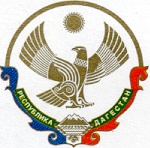 МУНИЦИПАЛЬНОЕ КАЗЕННОЕ ОБЩЕОБРАЗОВАТЕЛЬНОЕ УЧРЕЖДЕНИЕ «БУРТУНАЙСКАЯ СРЕДНЯЯ ОБЩЕОБРАЗОВАТЕЛЬНАЯ ШКОЛА»      368146, Казбековский район, село Буртунай		                                          Email: burtunasosh@mail.ruП Р И К А З № ____                                                                    от   ______   2017 г.    О создании комиссии по противодействию коррупции в школе.Руководствуясь Федеральным законом от 25.12.2008 № 273-03 ”0 противодействии коррупции”, и в целях организации эффективной работы по противодействию коррупции, устранения порождающих ее причин и условий, обеспечения законности в деятельности образовательного учреждения, защиты законных интересов граждан от угроз, связанных с коррупцией в сфере образования приказываю:Создать комиссию по противодействию коррупции в школе в следующем составе: председатель комиссии:                                          Р.А. Абдуев - директор школы; члены комиссии:                         Алиева З.Р. - заместитель директора по УВР;                         Зубаева М.М. - заместитель директора по ВР;                       Темиев Т.С. - заместитель директора по АХЧ;                       Мусаев М.У. - председатель Профсоюза.Контроль исполнения приказа оставляю за собой. Директор:                         /Р.А. Абдуев/С приказом ознакомлены:                                      /Алиева З.Р./	/Зубаева М.М./                                                                                   /Темиев Т.С./	/Мусаев М.У./